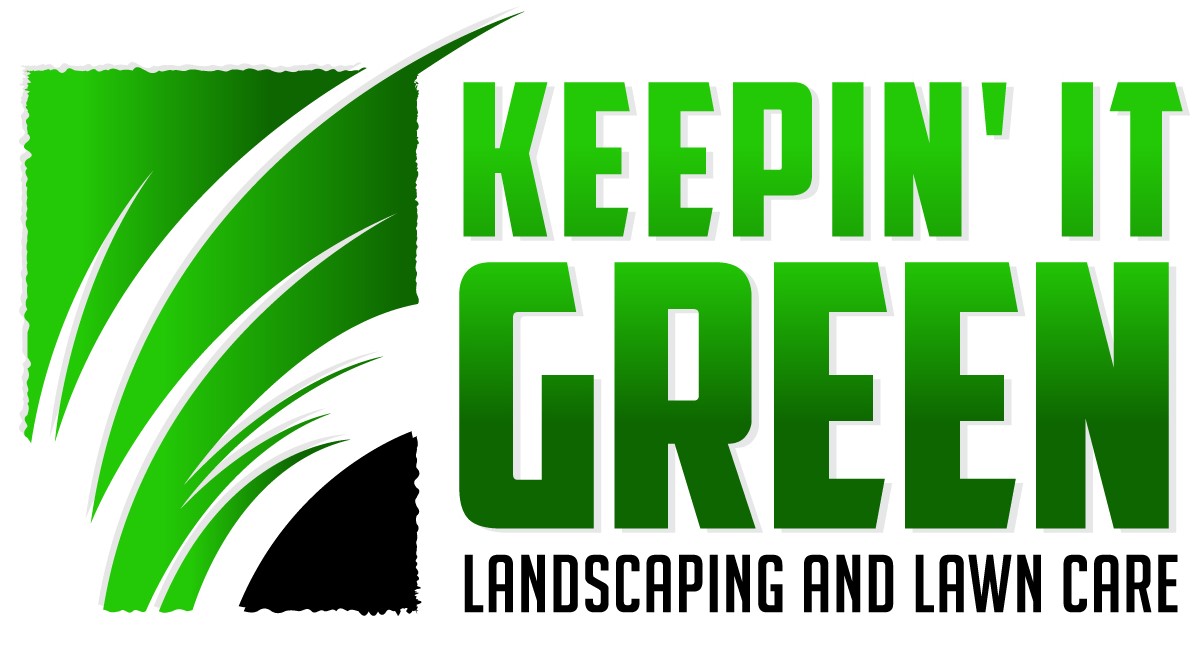 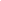 Terms of Contract(Please retain for your records)3” minimum snowfall. (Unless otherwise specified in writing.)Shoveling of walks, paths, garage door aprons, etc. NOT included, but available at additional cost.Salting NOT included, but available at additional cost.Drives to be opened up or cleared by 7am or 4 pm, depending on when minimum is reached.Drives will be completely cleared after cars have been moved for the day, but you must call 716-574-0978 and let us know when the cars are gone. Please do not expect our drivers to wait for you to move your car. This allows us to get to all our customers in a timely manner.Drifts to be cleared on an on-call basis (or when deemed necessary by Keepin' It Green staff) and a full plow will be charged to your account (if applicable). We are out on windy days checking on our customers, but feel free to call us and let us know if you have drifting (716-574-0978). Extreme/excessive snowfall which results in obstructive snowbanks are the property owner’s responsibility. We can provide snow removal service, snowbank stacking at a rate of $125.00 per hour. (1-hour minimum charge.)Extreme snowfalls (1.5” or more per hour or 12” or more in a 24hr period) will be handled to the best of our ability. The 7am and 4pm clearing times do NOT apply in these situations. During these times, there is typically a driving ban issued, and Keepin' It Green staff will not be out at risk. It also takes longer for us to clear each driveway, so we ask for your patience. **If you have an emergency, please call Justin @ 574-0978, day or night. We will do our best to accommodate you. During excessive snowfall, driveways will receive a basic clearing until snowfall is completed, at which time we will be back around to do a full clearing. It is impossible to keep driveways completely clear during these times and we ask for your patience in-between visits. If you have an emergency and need to leave, please call and someone will get to you A.S.A.P.Seasonal contract pricing is based on a 35-plow average, but not limited to 35. There is no per time/per day limit for plows. There are no set start or end dates, season runs from first snowfall to last snowfall.Seasonal contract payments are due by signing of contract. Checks can be made payable to Keepin’ It Green.Per plow contract holders will be billed out on the last day of the month, with their payment due dates printed on the bill. Overdue payments will be assessed a $15.00 late fee on the following months bill. Please do NOT ask our drivers to push snow onto an adjacent property, or across any roads. It is Illegal and we will not be accountable for the fines and penalties. Keepin’ It Green Landscaping and Lawn Care reserves the right to add a fuel surcharge in the even that fuel prices rise above $4.00 per gallon between the months of November and April only. Keepin’ It Green staff will stake each customers driveway after signing of contract. If homeowner wishes to use their own stakes, we need to be notified and the stakes need to be placed before first snowfall, we will not be held liable for any property damage caused by not knowing your driveway layout.Keepin’ It Green is not liable for damage to any property that is left in driveway and snowed over (i.e. shoes, bags, children’s toys, etc.). Any hose reels, electrical cords, additional steps connected directly to the side of a house, or any other other property that protrudes/crosses into the plow zone MUST be removed or marked by the homeowner. Damage to these items hidden by snow in the plow zone is not our responsibility. Beginning May 1st, Keepin’ It Green staff will be around to asses any damage to lawns surrounding the plowed area. Any required repairs will be completed and covered by Keepin’ It Green. Time of repair completion will be dependant upon weather. Keepin’ It Green is not liable for minor scrapes or marks on driveways that were plowed. If you have concerns about any major scrapes or marks, please call Justin @ 574-0978.Contracts are considered null & void unless we receive a signature that you accept the Terms of Contract. This can be found at the very bottom of your contract. Service will not begin unless both required signatures have been received (Contract price & Terms of Acceptance).**Please retain for your records.**